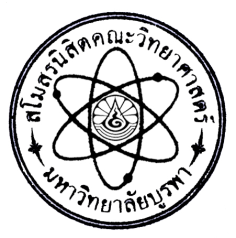 ที่ สวท. เลขที่หนังสือ / ปีพุทธศักราช	สโมสรนิสิตคณะวิทยาศาสตร์	วันที่  เดือน  ปีพ.ศ.เรื่อง	ขออนุญาตเปลี่ยนแปลงสถานที่การจัดโครงการ	ประเภทของกิจกรรม  	 กิจกรรมส่งเสริมคุณลักษณะของบัณฑิตที่พึงประสงค์		 กิจกรรมกีฬาและส่งเสริมสุขภาพ		 กิจกรรมเสริมสร้างคุณธรรมและจริยธรรม		 กิจกรรมบำเพ็ญประโยชน์และรักษาสิ่งแวดล้อม		 กิจกรรมส่งเสริมศิลปวัฒนธรรมเรียน	คณบดีคณะวิทยาศาสตร์สิ่งที่ส่งมาด้วย	๑. หนังสือขออนุญาตจัดกิจกรรม เลขลงรับคณะวิทยาศาสตร์ที่ เลขลงรับของหนังสือขออนุญาตจัดกิจกรรม(ที่เคยได้รับอนุมัติแล้ว) (เลขไทย) ลงวันที่ วันที่ลงรับของหนังสือขออนุญาตจัดกิจกรรม(ที่เคยได้รับอนุมัติแล้ว)	๒. โครงการชื่อโครงการเต็ม (ฉบับแก้ไข)	๓. กำหนดการชื่อโครงการเต็ม (ฉบับแก้ไข)	ตามที่ สโมสรนิสิตคณะวิทยาศาสตร์ ได้รับอนุญาตให้จัดโครงการชื่อโครงการเต็ม เมื่อ วันวันที่  วันที่  เดือน  ปีพ.ศ. ตั้งแต่เวลา ช่วงเวลา  น. ณ ห้อง/บริเวณ อาคาร (ระบุโดยละเอียด) (ของเดิม)  ดังรายละเอียดแนบความทราบแล้วนั้น	แต่เนื่องด้วย สาเหตุที่ต้องเปลี่ยนแปลงสถานที่ในการจัดโครงการ ดังนั้นจึงไม่สามารถดำเนินโครงการในวันเวลาและสถานที่ดังกล่าวได้  ดังนั้น สโมสรนิสิตคณะวิทยาศาสตร์ จึงขออนุญาตเปลี่ยนแปลงสถานที่การจัดโครงการจาก ห้อง/บริเวณ อาคาร (ระบุโดยละเอียด) (ของเดิม) เป็น ห้อง/บริเวณ อาคาร (ระบุโดยละเอียด) (ของใหญ่) ดังรายละเอียดโครงการแนบ  	ขอแสดงความนับถือ	ความเห็นของอาจารย์ทีปรึกษา	(ชื่อนิสิตผู้รับผิดชอบโครงการ)	(ชื่ออาจารย์ที่ปรึกษาโครงการ)	นิสิตผู้รับผิดชอบโครงการฯ	อาจารย์ที่ปรึกษาโครงการฯ คำสั่งคณบดี 	 อนุญาต	 ไม่อนุญาต............................................................................................................................................................................................................. ....................................................................................................................................................................................................................................................................................................................................................................................................................................................................................................................................................................................................................................... ความเห็นของฝ่ายเสริมสร้างการเรียนรู้........................................................................................................................................................................................................................................................................................................................................................................................................................................................	(นายธนาชัย  จันทรศร)	นักวิชาการศึกษาปฏิบัติการ ความเห็นของรองคณบดีฝ่ายเสริมสร้างการเรียนรู้........................................................................................................................................................................................................................................................................................................................................................................................................................................................	(นางปริยา  ปะบุญเรือง)	รองคณบดีฝ่ายเสริมสร้างการเรียนรู้